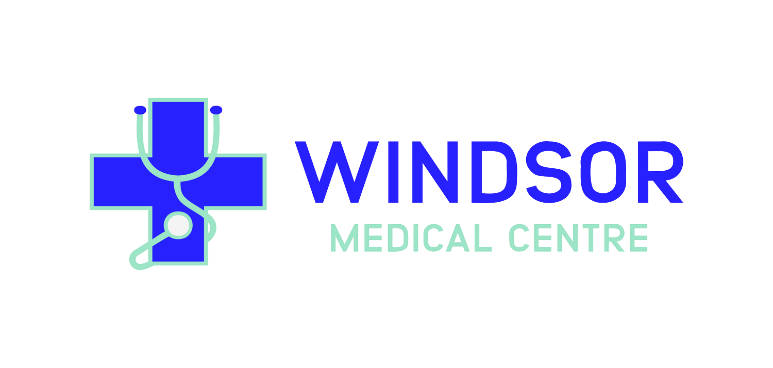 Patient Feedback Survey 2024We value your opinion on the services we provide here at Windsor. We invite you to take a short survey below so we can see where we can improve/update our services.  Please hand back to reception staff when completed or email the surgery at practice@windsor.gpnet.jeHow satisfied were you with our range of services at your most recent visit?Please Circle:  Very Satisfied/ Satisfied/ Neither Satisfied nor Dissatisfied/ Dissatisfied/ Very DissatisfiedComments: How easy was it to access the service you needed at your most recent visit?Please Circle:  Very Easy/Easy/ Neither easy nor Difficult/Difficult/ Very DifficultComments: Overall, how satisfied were you with our service at your most recent visit?Please Circle:  Very Satisfied/ Satisfied/ Neither Satisfied nor Dissatisfied/ Dissatisfied/Very DissatisfiedComments: Thank You for your feedback! Windsor Medical Centre 